     ПУБЛИЧНОЕ АКЦИОНЕРНОЕ ОБЩЕСТВОСИБИРСКО-УРАЛЬСКАЯ ЭНЕРГЕТИЧЕСКАЯ КОМПАНИЯОГРН 1027201233620	ИНН/КПП 7205011944/720350001р/с 40702810000020000106 в Тюменском филиале АО КБ «АГРОПРОМКРЕДИТ» г. Тюменьк/с 30101810500000000962	БИК 047106962						625023, РФ, Тюменская область, г. Тюмень, ул. Одесская 14	тел.: +7 (3452) 53-60-11, 53-60-12 (приёмная),						+7 (3452) 53-60-95, 53-60-97, 53-60-92 (общий отдел),						+7 (3452) 53-60-98 (факс),						office@suenco.ru  www.suenco.ru                                                                                                                                                          Утверждено                                Приказом                                 ПАО «СУЭНКО»                                от «04» февраля 2016 г. № 28 ДОКУМЕНТАЦИЯ О ЗАКУПКЕ № 9/2016открытый запрос предложений на выполнение работ по строительству наружных сетей по объекту: «Газоснабжение учебно-производственной базы» с вводом газопровода в строения.г. ТюменьСОДЕРЖАНИЕ ДОКУМЕНТАЦИИ О ЗАКУПКЕРАЗДЕЛ: ОБЩИЕ УСЛОВИЯ ПРОВЕДЕНИЯ ЗАКУПКИОБЩИЕ СВЕДЕНИЯЗаказчик. Предмет закупки.Место, условия и сроки поставки товаров (выполнения работ, оказания услуг).Начальная (максимальная) цена контракта. Порядок формирования цены контракта.Форма, сроки и порядок оплаты поставки товаров (выполнения работ, оказания услуг).Требования к участникам размещения заказа.Отказ в допуске к участию в закупке.ДОКУМЕНТАЦИЯ О ЗАКУПКЕСодержание документации о закупке.Порядок предоставления документации о закупке.Форма, порядок, даты начала и окончания срока предоставления участникам размещения. заказа разъяснений положений документации о закупке.Внесение изменений в документацию о закупке.Отказ от проведения закупки.ПОДГОТОВКА ЗАЯВКИ НА УЧАСТИЕ В ЗАКУПКЕФорма заявки на участие в закупке.Требования к содержанию документов, входящих в состав заявки на участие в закупке.Цена и валюта заявки на участие в закупке.Требования к оформлению заявок на участие в закупке.Требования к оформлению иных документов, прилагаемых к заявке.ПОДАЧА ЗАЯВКИ НА УЧАСТИЕ В ЗАКУПКЕПорядок, место, дата начала и дата окончания срока подачи заявок на участие в закупке.Изменения и отзыв заявок на участие в закупке.Заявки на участие в закупке, поданные с опозданием.Срок действия заявок на участие в закупке.ПРОЦЕДУРЫ ОПРЕДЕЛЕНИЯ ПОБЕДИТЕЛЯВскрытие конвертов и рассмотрение заявок на участие в закупке.Оценка, сравнение и предварительное ранжирование не отклоненных предложений.Переторжка.Определение победителя.Подписание договора.РАЗДЕЛ: ИНФОРМАЦИОННАЯ КАРТА ЗАКУПКИРАЗДЕЛ: ОБРАЗЦЫ ФОРМ ДОКУМЕНТОВ, ПРЕДСТАВЛЯЕМЫХ УЧАСТНИКАМИ РАЗМЕЩЕНИЯ ЗАКАЗА ФОРМА ЗАЯВКИ НА УЧАСТИЕ В ЗАКУПКЕФОРМА АНКЕТЫ УЧАСТНИКА РАЗМЕЩЕНИЯ ЗАКАЗАФОРМА ЗАПРОСА О ПРЕДОСТАВЛЕНИИ РАЗЪЯСНЕНИЙ ПОЛОЖЕНИЙ ЗАКУПОЧНОЙ ДОКУМЕНТАЦИИФОРМА ЗАЯВЛЕНИЯ ОБ ОТЗЫВЕ ЗАЯВКИ НА УЧАСТИЕ В ЗАКУПКЕФОРМА СВЕДЕНИЙ ОБ ОПЫТЕ УЧАСТНИКА ЗАКУПКИ ПО ВЫПОЛНЕНИЮ РАБОТ, АНАЛОГИЧНЫХ РАБОТАМ, ЯВЛЯЮЩИМСЯ ПРЕДМЕТОМ ЗАКУПКИФОРМА ГРАФИКА ВЫПОЛНЕНИЯ РАБОТФОРМА СВЕДЕНИЙ ОБ ОСНАЩЕННОСТИ УЧАСТНИКА ЗАКУПКИ ПРИБОРАМИ И ОБОРУДОВАНИЕМ ДЛЯ ВЫПОЛНЕНИЯ РАБОТФОРМА СВЕДЕНИЙ О КАДРОВЫХ РЕСУРСАХ НЕОБХОДИМЫХ ДЛЯ ВЫПОЛНЕНИЯ РАБОТ ПО ЗАКУПКЕФОРМА ДЕКЛАРАЦИИ О СООТВЕТСТВИИ УЧАСТНИКА ЗАКУПКИ КРИТЕРИЯМ ОТНЕСЕНИЯ К СУБЪЕКТАМ МАЛОГО И СРЕДНЕГО ПРЕДПРИНИМАТЕЛЬСТВАРАЗДЕЛ: ТЕХНИЧЕСКАЯ ДОКУМЕНТАЦИЯЛот 1: Техническое задание РАЗДЕЛ: ПРОЕКТ ДОГОВОРАЛот 1: Проект договораРАЗДЕЛ: ОБЩИЕ УСЛОВИЯ ПРОВЕДЕНИЯ ЗАКУПКИОБЩИЕ СВЕДЕНИЯЗаказчик. Предмет закупки.Форма закупки: открытый запрос предложений.Предмет закупки: указан в Информационной карте закупки.Заказчик: Публичное акционерное общество «Сибирско-Уральская энергетическая компания» (ПАО «СУЭНКО») (ОГРН 1027201233620, ИНН 7205011944, юридический адрес: 625023, г. Тюмень, ул. Одесская,14).Настоящий открытый запрос предложений не является конкурсом, не дает никаких прав участникам и не влечет возникновения никаких обязанностей у заказчика, кроме прямо указанных в документации о запросе предложений.Место, условия и сроки поставки товаров (выполнения работ, оказания услуг)Место поставки товаров (выполнения работ, оказания услуг): в соответствии с Информационной картой закупки.Срок поставки товаров (выполнения работ, оказания услуг): в Информационной карте закупки.Условия поставки товаров (выполнения работ, оказания услуг): в соответствии с Информационной картой.Начальная (максимальная) цена контракта. Порядок формирования цены контрактаНачальная (максимальная) цена контракта – в соответствии с Информационной картой закупки.Цена включает в себя все затраты на предлагаемые поставки товаров (выполнения работ, оказания услуг), НДС кроме того.Форма, сроки и порядок оплаты поставки товаров (выполнения работ, оказания услуг)Оплата производится в соответствии с информационной картой закупки.Требования к участникам размещения заказасоответствие участников размещения заказа требованиям, устанавливаемым в соответствии с законодательством Российской Федерации к лицам, осуществляющим поставки товаров, выполнение работ, оказание услуг, являющихся предметом настоящей закупочной процедуры;участники процедур закупок должны быть правомочны заключать договор по итогам закупки;непроведение ликвидации участника размещения заказа – юридического лица и отсутствие решения арбитражного суда о признании участника размещения заказа – юридического лица, индивидуального предпринимателя банкротом и об открытии конкурсного производства, а также отсутствие признаков банкротства, предусмотренных федеральным законом о несостоятельности (банкротстве);неприостановление деятельности участника размещения заказа в порядке, предусмотренном Кодексом Российской Федерации об административных правонарушениях, на день подачи заявки на участие в закупке;отсутствие у участника закупочной процедуры задолженности по начисленным налогам, сборам и иным обязательным платежам в бюджеты любого уровня или государственные внебюджетные фонды за прошедший календарный год, размер которой превышает двадцать пять процентов балансовой стоимости активов участника размещения заказа по данным бухгалтерской отчетности за последний завершенный отчетный период. Участник закупочной процедуры считается соответствующим установленному требованию в случае, если он обжалует наличие указанной задолженности в соответствии с законодательством Российской Федерации и решение по такой жалобе на день рассмотрения заявки на участие в закупочной процедуре не принято. отсутствие в реестре недобросовестных поставщиков сведений об Участниках размещения заказа.Отказ в допуске к участию в закупкеУчастник размещения заказа не допускается к участию в закупке в случаях:участник, представивший заявку, не соответствует требованиям к участникам закупки, установленным п. 1.1.5. настоящей документации.непредоставление участником документов, предусмотренных пп.  2 – 11 п. 1.3.2. закупочной документацией либо предоставление документов, оформленных ненадлежащим образом (в т.ч. несоответствие требованиям законодательства и (или) документации о закупке сметного расчета (калькуляции затрат) при условии неустранения в установленный срок замечаний закупочной комиссии; заявка признана не соответствующей требованиям, изложенным в закупочной документации (не подписана или подписана неуполномоченным лицом; наличие в заявке предложения о предмете закупки, по своим характеристикам не соответствующем требованиям документации, наличие в заявке предложения о цене договора, превышающей начальную (максимальную) цену договора и в других случаях, определенных закупочной документацией).предоставление участником закупки недостоверных сведений.В случае установления факта подачи одним участником двух и более конвертов с заявками на участие в закупке (двух и более заявок в электронной форме) в отношении одного и того же лота при условии, что поданные ранее заявки таким участником не отозваны, все заявки на участие в закупке такого участника, поданные в отношении данного лота, не рассматриваются и возвращаются такому участнику.ДОКУМЕНТАЦИЯ О ЗАКУПКЕСодержание документации о закупкеНастоящая документация о закупке содержит требования, установленные Заказчиком к качеству, техническим характеристикам товаров, требования к их безопасности, требования к результатам поставки товаров (выполнения работ, оказания услуг) и иные показатели, связанные с определением соответствия оказываемых услуг потребностям Заказчика.Порядок предоставления документации о закупкеСо дня размещения на официальном сайте Документации о закупке о проведении закупки Заказчик на основании заявления любого заинтересованного лица, поданного в письменной форме, в течение двух рабочих дней со дня получения соответствующего заявления обязан предоставить такому лицу документацию о закупке.Форма, порядок, даты начала и окончания срока предоставления участникам размещения заказа разъяснений положений документации о закупкеСо дня размещения в установленном порядке Документации о закупке и Извещения о закупке Заказчик на основании заявления любого заинтересованного лица, подписанного уполномоченным лицом участника размещения заказа с указанием должности, фамилии, имени, отчества (полностью), в течение двух рабочих дней со дня получения соответствующего заявления обязан предоставить в письменной форме или в форме электронного документа такому лицу разъяснения закупочной документации, если указанный запрос поступил к Заказчику не позднее, чем за три дня до дня окончания подачи заявок на участие в закупке. В тот же день данные разъяснения должны быть опубликованы Заказчиком на официальном сайте Заказчика.Внесение изменений в документацию о закупкеЗаказчик по собственной инициативе или в соответствии с запросом Участника размещения заказа вправе внести изменения в документацию о закупке не позднее дня окончания срока подачи заявок на участие в закупке, после чего должен разместить данные изменения в порядке, установленном для размещения извещения о закупке и документации о закупке.Отказ от проведения закупкиЗаказчик может отказаться от проведения закупки в любое время, но не позднее определения победителя и подписания соответствующего протокола.ПОДГОТОВКА ЗАЯВКИ НА УЧАСТИЕ В ЗАКУПКЕФорма заявки на участие в закупкеДля участия в закупке участник размещения заказа подает заявку на участие в закупке в срок и по форме, которые установлены настоящей документацией о закупке.Участник размещения заказа вправе подать только одну заявку на участие в закупке в отношении каждого предмета закупки (лота).Участник размещения заказа подает заявку на участие в закупке в запечатанном конверте. На конверте указывается наименование Заказчика, номер закупки, предмет закупки, наименование участника, подающего заявку. Место предоставления заявок: 625023, г. Тюмень, ул.Одесская,14, каб. 317, время работы: с 08 час. 00 мин. до 17 час. 00 мин.Содержание заявки. Заявка должна содержать предложения по условиям поставки товара (оказания услуг, выполнения работ), а также критериям оценки, определенным в настоящей документации о закупке.Требования к содержанию документов, входящих в состав заявки на участие в закупкеЗаявка на участие в закупке должна содержать следующее:Анкета участника размещения заказа (Форма № 3.2 к настоящей Документации о закупке);Декларация о соответствии участника закупки критериям отнесения к субъектам малого и среднего предпринимательства (Форма № 3.9 к настоящей Документации о закупке) или письмо (справка) о том, что участник закупки в соответствии со статьей 4 Федерального закона «О развитии малого и среднего   предпринимательства   в   Российской   Федерации» не удовлетворяет критериям отнесения организации к субъектам малого и среднего предпринимательства;Полученная не ранее чем за шесть месяцев до дня размещения на официальном сайте Заказчика извещения о проведении открытого запроса предложений выписка из единого государственного реестра юридических лиц или нотариально заверенная копия такой выписки (для юридических лиц), выписка из единого государственного реестра индивидуальных предпринимателей или копия такой выписки (для индивидуальных предпринимателей), копии документов, удостоверяющих личность (для иных физических лиц);Документ, подтверждающий полномочия лица на осуществление действий от имени Участника размещения заказа (копия решения о назначении или об избрании либо приказа о назначении физического лица на должность, в соответствии с которым такое физическое лицо обладает правом действовать от имени участника размещения заказа без доверенности (руководитель) или доверенности;Копия свидетельства о регистрации участника размещения заказа;Копия свидетельства о постановке участника размещения заказа на налоговый учет;Копия свидетельства о допуске к определенному виду или видам работ, которые оказывают влияние на безопасность объектов капитального строительства с допуском на выполнение работ (приказ от 30 декабря 2009 г. № 624 об утверждении перечня видов работ по инженерным изысканиям, по подготовке проектной документации, по строительству, реконструкции, капитальному ремонту объектов капитального строительства, которые оказывают влияние на безопасность объектов капитального строительства), являющихся предметом закупки (допускается предоставление СРО подрядной организации, которая будет выполнять эти работы):12. Защита строительных конструкций, трубопроводов и оборудования (кроме магистральных и промысловых трубопроводов)12.5. Устройство оклеечной изоляции12.6. Устройство металлизационных покрытий15. Устройство внутренних инженерных систем и оборудования зданий и сооружений15.3. Устройство и демонтаж системы газоснабжения19. Устройство наружных сетей газоснабжения, кроме магистральных19.1. Укладка газопроводов с рабочим давлением до 0,005 МПа включительно.19.2. Укладка газопроводов с рабочим давлением от 0,005 МПа до 0,3 МПа включительно.19.3. Укладка газопроводов с рабочим давлением от 0,3 МПа до 1,2 МПа включительно (для природного газа), до 1,6 МПа включительно (для сжиженного углеводородного газа)19.5. Монтаж и демонтаж газорегуляторных пунктов и установок.19.7. Ввод газопровода в здания и сооружения19.8. Монтаж и демонтаж газового оборудования потребителей, использующих природный и сжиженный газ19.9. Врезка под давлением в действующие газопроводы, отключение и заглушка под давлением действующих газопроводов.19.10. Очистка полости и испытание газопроводов22. Устройство объектов нефтяной и газовой промышленности22.4. Устройство сооружений переходов под линейными объектами (автомобильные и железные дороги) и другими препятствиями естественного и искусственного происхождения22.5. Работы по строительству переходов методом наклонно-направленного буренияГрафик выполнения работ (по форме 3.6. к настоящей Документации о закупке);Сметные расчеты, составленные в соответствии с требованиями Законодательства (на бумажном носителе с подписью участника закупки, а также в программном комплексе «ГРАНД СМЕТА в электронном виде» и в электронном виде в формате «*.xlsx»);Решение об одобрении или о совершении крупной сделки либо копия такого решения в случае, если требование о необходимости наличия такого решения для совершения крупной сделки установлено законодательством РФ, учредительными документами юридического лица и если для участника размещения заказа выполнение работ, являющихся предметом контракта, являются крупной сделкой или письмо об отсутствии необходимости такого одобрения;Копия годовой бухгалтерской отчетности на последнюю отчетную дату с приложениями (с отметкой налогового органа о приеме), согласно форм Приказа Министерства Финансов Российской Федерации от 04.12.2012 №154н; от 06.04.2015 №57н: бухгалтерский баланс;отчет о финансовых результатах (отчета о прибылях и убытках).Приложения к бухгалтерской отчетности:Отчет об изменениях капитала;Отчет о движении денежных средств;Отчет о целевом использовании средств.Если участником закупки годовая бухгалтерская отчетность в налоговый орган не предоставлялась (в случаях, установленных законодательством), участником должно быть предоставлено письмо с указанием причин такого непредставления. Документы, подтверждающие квалификацию участника размещения заказа:Сведения об опыте участника закупки по выполнению работ, аналогичных работам за последние пять лет (по форме 3.5. к настоящей Документации о закупке), а также: копия (копии) ранее исполненного (исполненных) контракта (контрактов), договора (договоров).Сведения об оснащенности участника закупки приборами и оборудованием для выполнения работ (по форме 3.7. к настоящей Документации о закупке);Сведения о кадровых ресурсах, необходимых для выполнения работ (по форме 3.8. к настоящей Документации о закупке), а также штатное замещение, наличие документов (удостоверения и протокола) об аттестации сварщиков (1 уровня) с областью распространения аттестации ЗН, НИ, РД и специалистов сварочного производства (мастер-сварщик 2 уровня) п.п. 1, 2, 2п. Газовое оборудование, п. 3. Строительные конструкции, п. 4. Строительные конструкции, выданных Национальным агентством контроля сварки НАКС с необходимым наличием информации о специалистах на официальном сайте http://naks.ru/ необходимых для исполнения контракта;Справка налогового органа (Код по КНД 1120101) об отсутствии у участника размещения заказа задолженности по начисленным налогам, сборам и иным обязательным платежам в бюджеты любого уровня или государственные внебюджетные фонды за прошедший календарный год, подписанная налоговым органом. В случае если у участника имеется задолженность, то он должен предоставить так же справку о состоянии расчетов по начисленным налогом, сборам и иным обязательным платежам (Код по КНД 1160080).Иные документы по усмотрению участника закупки.Цена и валюта в заявке на участие в закупкеЦена контракта, предлагаемая Участником размещения заказа в заявке на участие в закупке, не может превышать начальную (максимальную) цену контракта, указанную в настоящей документации о закупке. В случае, если цена контракта, указанная участником размещения заказа в заявке на участие в закупке, превышает начальную (максимальную) цену контракта, заявка не рассматривается на основании ее несоответствия требованиям, установленным документацией о закупке.Цена контракта, содержащаяся в заявке на участие в закупке, должна быть выражена в рублях Российской Федерации.Требования к оформлению заявок на участие в закупке Заявка составляется по форме, установленной настоящей документацией о закупке (Форма № 3.1 к настоящей Документации о закупке).При описании условий и предложений Участником размещения заказа должны применяться общепринятые обозначения и наименования в соответствии с требованиями действующего законодательства.Сведения, которые содержатся в заявке на участие в закупке, не должны допускать двусмысленных толкований.Заявка на участие в закупке в отношении каждого предмета закупки (лота) должна быть оформлена следующим образом: все листы заявки на участие в закупке, а также прилагаемых к ней документов должны быть пронумерованы. Заявка на участие в закупке должна содержать опись входящих в их состав документов, быть скреплена печатью участника размещения заказа (для юридических лиц) и подписана участником размещения заказа или лицом, уполномоченным таким участником размещения заказа.Соблюдение участником размещения заказа указанных требований означает, что все документы и сведения, входящие в состав заявки на участие в закупке поданы от имени участника размещения заказа, участник несет ответственность за подлинность и достоверность этих документов и сведений. Подчистки и исправления не допускаются, за исключением исправлений, парафированных лицами, подписавшими заявку на участие в закупке (или лицами, действующими по доверенности).В заявке на участие в закупке декларируется соответствие участника размещения заказа требованиям, предусмотренным пунктом 1.5 закупочной документации.Заявка на участие в закупке в отношении каждого предмета закупки (лота), оформляется следующим образом: Участник размещения заказа должен подготовить один оригинальный экземпляр заявки на участие в закупке, который должен поместить в отдельный конверт. Затем этот конверт запечатывается. При этом на конверте указывается наименование Заказчика, номер закупки, предмет закупки, наименование участника, подающего заявку.После начала процедуры вскрытия конвертов с заявками на участие в закупке не допускается внесение изменений в заявки на участие в закупке.Представленные в составе заявки на участие в закупке документы и образцы продукции не возвращаются Участнику размещения заказа.Требования к оформлению иных документов, прилагаемых к заявкеПрилагаемые документы должны составляется по формам, установленным для них настоящей документацией о закупке.При описании условий и предложений Участником размещения заказа должны применяться общепринятые обозначения и наименования в соответствии с требованиями действующего законодательства.Сведения, которые содержатся в прилагаемых документах на участие в закупке, не должны допускать двусмысленных толкований. Копии документов должны быть прошиты, заверены уполномоченным лицом участника закупки (если закупочной документацией не установлено требование о нотариальном заверении).Прилагаемый к заявке сметный расчет должен быть составлен в соответствии с требованиями законодательства на основании проекта договора и технической документации, являющимися приложением к настоящей документации. Дополнительные требования к сметным расчетам:Расчет смет на СМР, ПНР, ПИР производится в программе Гранд-Смета, с применением индексов удорожания на текущий квартал. Основные материалы и оборудование в сметах должны быть в текущих ценах с обоснованием прайсом, счет-фактурой.Стоимость инженерных изысканий должна рассчитываться по сборникам базовых цен.Стоимость кадастровых работ должна рассчитываться по приложению №1 к приказу Министерства Экономического развития РФ от 18 января 2012 г. №14.Сметный расчет, представленный участником, по результатам закупки является приложением к договору.ПОДАЧА ЗАЯВКИ НА УЧАСТИЕ В ЗАКУПКЕ Порядок, место, дата начала и дата окончания срока подачи заявок на участие в закупке.Датой начала срока подачи заявок на участие в закупке является день, указанный в Информационной карте закупки.Прием заявок на участие в закупке заканчивается в день, указанный в Информационной карте закупки.По требованию лица, подавшего конверт с заявкой на участие в закупке, Заказчик выдает расписку в получении конверта с такой заявкой с указанием даты и времени его получения.Изменения и отзыв заявок на участие в закупкеУчастник закупки, подавший заявку на участие в закупке, вправе изменить или отозвать заявку на участие в закупке в любое время до дня вскрытия конвертов с заявками на участие в закупке. Изменение к заявке подается способом, установленным для подачи заявок на участие в закупке. При этом на конверте должно быть указано, что это изменения на участие в закупке.Конверты с изменениями заявок на участие в закупке вскрываются одновременно с конвертами, содержащими заявки на участие в закупке.Участник размещения заказа, желающий отозвать свою заявку на участие в закупке, уведомляет Заказчика в письменной форме до окончания срока подачи заявок на участие в закупке. В уведомлении в обязательном порядке должно указываются наименование организации – участника размещения заказа, отзывающего заявку на участие в закупке. Возврат отозванной заявки на участие в закупке осуществляется при вскрытии конвертов соответствующему представителю участника либо направляется по почте после вскрытия конвертов.Заявки на участие в закупке, поданные с опозданиемКонверты с заявками, полученные после окончания срока их подачи, вскрываются, и в тот же день возвращаются Участникам размещения заказа вместе с соответствующим уведомлением. Данные о вскрытии конвертов с заявками на участие в закупке, полученных после установленного срока окончания приема заявок на участие в закупке, фиксируются Заказчиком в соответствующем акте, который хранится с остальными документами по проведенной закупке.Срок действия заявок на участие в закупкеЗаявки на участие в закупке сохраняют свое действие в течении 60 дней после подписания протокола, в соответствии с которым определен победитель или до даты заключения контракта с победителем (в зависимости от того, какая дата наступит раньше)ПРОЦЕДУРЫ ОПРЕДЕЛЕНИЯ ПОБЕДИТЕЛЯВскрытие конвертов и рассмотрение заявок на участие в закупке.Вскрытие конвертов и рассмотрение заявок производится в срок, установленный Информационной картой закупки по адресу: г. Тюмень, ул. Одесская, 14, каб. 317. На процедуру вскрытия конвертов с заявками на участие в закупке могут быть приглашены участники закупки. Приглашения направляются всем участникам, направившим заявки на участие в закупке.После вскрытия конвертов (открытия доступа к заявкам, поданным в электронной форме), полученные заявки проходят процедуру рассмотрения на предмет соответствия требованиям закупочной документации, по результатам которой закупочной комиссией принимается решение о допуске претендента к участию в закупке или об отказе в таком допуске.Заявка на участие в закупке признается надлежащей, если она соответствует требованиям настоящей документации, извещению о закупке, а участник закупки, подавший такую заявку, соответствует требованиям, которые предъявляются к участнику закупки и указаны в законе и (или) в настоящей документации.В том случае, если для обоснования ценового предложения участника закупки в документации о закупке установлено требование о представлении сметного расчета (калькуляции затрат), а приложенный к заявке потенциального поставщика сметный расчет (калькуляция затрат) не соответствует требованиям законодательства и (или) документации о закупке, заказчик направляет такому участнику замечания на электронный адрес, указанный в заявке (анкете) участника, для исправления с указанием срока для представления исправленного сметного расчета. Данный срок не может быть позднее, чем установленная документацией о закупке дата окончания рассмотрения заявок комиссией.Повторно представленный потенциальным поставщиком сметный расчет (калькуляция затрат) рассматривается закупочной комиссией.По результатам рассмотрения заявок закупочной комиссией принимается решение о допуске претендента к участию в закупке или об отказе в таком допуске. Комиссия ведет протокол рассмотрения заявок на участие в закупке, в котором должны содержаться сведения о дате, времени, месте вскрытия конвертов и рассмотрения заявок, месте, дате, времени поступления заявок от участников размещения заказа, наименовании участников заказа, заявки которых были рассмотрены, о перечне представленных ими документов, о решении комиссии о допуске (отклонении) заявок, дате составления протокола.Протокол подписывается всеми присутствующими членами комиссии в течение пяти рабочих дней, следующих после дня окончания рассмотрения заявок.Оценка, сравнение и предварительное ранжирование неотклоненных предложений.Оценка, сравнение и предварительное ранжирование неотклоненных предложений проводится в срок, установленный Информационной картой закупки, в соответствии с критериями, указанными Информационной карте закупке.В ходе данной процедуры комиссией принимается решение о присвоении заявкам участников номеров в порядке уменьшения степени выгодности содержащихся в них условий исполнения контракта.Оценка заявок проводится закупочной комиссией в следующей последовательности:определение рейтинга каждой заявки участника закупки;ранжирование заявок:номер 1 получает заявка с более высоким рейтингом по каждой заявке, далее порядковые номера выставляются по мере снижения рейтинга;при равенстве показателей меньший номер получает заявка, которая поступила ранее других заявок на участие в закупке, содержащих такие же условия.Результат оценки заявок оформляется в виде таблицы:Если по результатам оценки заявок на участие в закупке принято решение о допуске к участию в закупке только одной заявки, ранжирования заявок не производится.Если в случаях, указанных в настоящей документации о закупке процедура переторжки не проводится, определение победителя закупки производится по результатам оценки заявок на участие в закупке.Комиссия ведет протокол оценки и сопоставления заявок на участие в закупке, в котором должны содержаться сведения о месте, дате, времени проведения оценки и сопоставления заявок, о порядке оценки и о сопоставлении заявок на участие в закупке, сведения о решении каждого члена комиссии о присвоении заявкам на участие в закупке значений по каждому из предусмотренных критериев оценки заявок на участие в закупке, о принятом на основании результатов оценки и сопоставления заявок решении о присвоении заявкам порядковых номеров в результате ранжирования, а если определялся победитель, то сведения об участнике, признанном победителем закупки, а также наименования и почтовые адреса участников закупки, заявкам которых присвоен первый и второй номера.Протокол подписывается всеми присутствующими членами комиссии в течение пяти рабочих дней, следующих после дня его составления.Критерии оценки предложений.Критерии оценки определены Информационной картой закупки.Порядок оценки предложений.Каi - значимость критерия «цена контракта» (значимость данного критерия, т.е. весовой коэффициент оценок по данному критерию, в соответствии с Информационной картой закупки);Кbi - значимость критерия «качество товаров (выполнения работ, оказания услуг) и (или) квалификация участника закупки» (значимость данного критерия, т.е. весовой коэффициент оценок по данному критерию, в соответствии с Информационной картой закупки);Kf - значимость критерия «сроки поставки товаров (выполнения работ, оказания услуг)» (значимость данного критерия, т.е. весовой коэффициент оценок по данному критерию, в соответствии с Информационной картой закупки);Рейтинг представляет собой оценку в баллах, получаемую по результатам оценки по критериям. Дробное значение рейтинга округляется до двух десятичных знаков после запятой по математическим правилам округления.Значимость критериев определяется в процентах. При этом для расчетов рейтингов применяется коэффициент значимости, равный значению соответствующего критерия в процентах, деленному на 100.Сумма значимостей критериев оценки заявок, установленных в настоящей Документации о закупке, составляет 100 процентов.Для оценки заявки осуществляется расчет итогового рейтинга по каждой заявке. Итоговый рейтинг заявки рассчитывается путем сложения рейтингов по каждому критерию оценки заявки, установленному в настоящей Документации о закупке, умноженных на их значимость.Присуждение каждой заявке порядкового номера по мере уменьшения степени выгодности содержащихся в ней условий исполнения контракта производится по результатам расчета итогового рейтинга по каждой заявке.Заявке, набравшей наибольший итоговый рейтинг, присваивается первый номер.Оценка заявок по критерию «цена контракта»:При оценке заявок по критерию «цена контракта» использование подкритериев не допускается. Для определения рейтинга заявки по данному критерию лучшим условием исполнения контракта по указанному критерию признается предложение участника закупки с наименьшей ценой контракта. Рейтинг, присуждаемый заявке по критерию «цена контракта» определяется по формуле: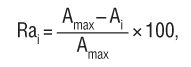 где:Ra i - рейтинг, присуждаемый i-й заявке по указанному критерию;Аmax - начальная (максимальная) цена контракта, установленная в Извещении;Ai - предложение i-гo участника закупки по цене контракта.Для расчета рейтинга по заявке показатели Аmax и Ai для всех участников закупки берутся без учета НДС (вне зависимости от того, включен ли НДС в начальную (максимальную) цену в соответствии с условиями настоящей документации). Для расчета итогового рейтинга по заявке рейтинг, присуждаемый этой заявке по критерию «цена контракта», умножается на соответствующую указанному критерию значимость.Оценка заявок по критерию «качество товаров (выполнения работ, оказания услуг) и квалификация участника закупки»:Для оценки заявок по критерию «качество товаров (выполнения работ, оказания услуг) и квалификация участника закупки» каждой заявке выставляется значение от 0 до 100 баллов. Для определения рейтинга заявки по критерию «качество товаров (выполнения работ, оказания услуг) и (или) квалификация участника закупки» в настоящей Документации о закупке устанавливаются:а) предмет оценки и исчерпывающий перечень показателей по данному критерию;б) максимальное значение в баллах для каждого показателя указанного критерия. При этом сумма максимальных значений всех установленных показателей составляет 100 баллов.Рейтинг, присуждаемый заявке по критерию «качество товаров (выполнения работ, оказания услуг) и квалификация участника закупки», определяется как среднее арифметическое оценок в баллах всех членов комиссии, присуждаемых этой заявке по указанному критерию. В случае применения показателей рейтинг, присуждаемый i-й заявке по данному критерию, определяется по формуле: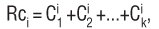 где:Rci - рейтинг, присуждаемый i-й заявке по указанному критерию;Cik - значение в баллах (среднее арифметическое оценок в баллах всех членов закупочной комиссии), присуждаемое комиссией i-й заявке на участие в конкурсе по k-му показателю, где k - количество установленных показателей.Для получения итогового рейтинга по заявке рейтинг, присуждаемый этой заявке по критерию «качество товаров (выполнения работ, оказания услуг) и квалификация участника закупки», умножается на соответствующую указанному критерию значимость.Наибольшее количество баллов присваивается заявке с лучшим предложением по качеству товаров (выполнения работ, оказанию услуг) и квалификации участника закупки.Оценка заявок по критерию «Срок поставки товаров (выполнения работ, оказания услуг)»:Оценка заявок осуществляется по одному сроку поставки товаров (выполнения работ, оказания услуг).При оценке заявок по данному критерию использование подкритериев не допускается.В рамках указанного критерия оценивается срок поставки товаров (выполнения работ, оказания услуг), в течение которого участник закупки в случае заключения с ним контракта должен осуществить поставку товаров (выполнения работ, оказания услуг).Рейтинг, присуждаемый i-й заявке по данному критерию, определяется по формуле:                                                                         Fmax – Fi                                                            Rf = ------------------ x 100,                                                                        Fmax – Fminгде:Rf - рейтинг, присуждаемый i-й заявке по указанному критерию;Fmax - максимальный срок поставки товаров (выполнения работ, оказания услуг) с момента заключения договора (в соответствии с информационной картой);Fmin - минимальный срок поставки товаров (выполнения работ, оказания услуг) с момента заключения договора (в соответствии с информационной картой);        Fi - предложение, содержащееся в i-й заявке по сроку поставки товаров (выполнения работ, оказания услуги) с момента заключения договора (в соответствии с информационной картой). Для получения оценки (значения в баллах) по критерию (показателю) для каждой заявки вычисляется среднее арифметическое оценок в баллах, присвоенных всеми членами комиссии по критерию (показателю).Переторжка.После оценки, сравнения и предварительного ранжирования неотклоненных предложений Заказчик предоставляет участникам закупочной процедуры возможность добровольно повысить предпочтительность их предложений путем снижения первоначальной (указанной в заявке) цены. Для участия в переторжке в обязательном порядке приглашаются участники, заявки которых не были отклонены и заняли в предварительном ранжировании места с первого по четвертое. Остальные участники закупочной процедуры, чьи заявки не были отклонены, могут быть приглашены для участия в процедуре переторжки по решению закупочной комиссии.Приглашения на участие в процедуре переторжки направляются участникам по электронной почте, указанной в Анкете участника, в срок, установленный Информационной картой закупки. В приглашении на переторжку указываются: форма переторжки, дата, время и место проведения переторжки, стартовая цена, шаг переторжки. Процедура переторжки состоится в срок, установленный Информационной картой закупки.   Переторжка не проводится:- в случае, если к участию в закупке допущена только одна заявка.- если в информационной карте отсутствует информация о проведении Переторжки и Заказчиком не принималось дополнительного решения о ее проведении.Участник закупочной процедуры имеет право предоставить отдельный запечатанный конверт, содержащий документ с минимальной ценой, одновременно с предоставлением заявки на участие в закупке (в целях сокращения временных затрат на его отдельное предоставление). Данный конверт вскрывается при процедуре переторжки. Указанная участником минимальная цена учитывается как предложение, сделанное на переторжке. Если на процедуре переторжки участник снижает цену, первоначально указанную им в заявке на участие в закупке, то он должен представить новое коммерческое предложение, а в случаях, когда при проведении закупочной процедуры требовалось предоставление сметного расчета, также сметный расчет в сроки не позднее 1 рабочего дня с момента получения соответствующего уведомления от организатора закупки, если иной срок не определен в данном уведомлении. Комиссия ведет протокол переторжки, в котором должны содержаться сведения о дате, времени, месте проведения переторжки, составе участников, которым направлялись приглашения на участие в переторжке, данные участников, присутствующих на переторжке, шаг переторжки, предложения всех присутствующих участников.  Протокол подписывается всеми присутствующими членами комиссии в течение пяти рабочих дней, следующих после дня его составления. Если процедура переторжки не проводилась, протокол не составляется.Определение победителя.Определение победителя производится в срок, установленный Информационной картой закупки.Определение победителя производится в соответствии с критериями, указанными в документации о закупке.Если в случаях, указанных в документации о закупке процедура переторжки не проводится, определение победителя закупки производится на этапе оценки и сопоставления неотклоненных предложений.Победителем закупки признается Участник закупки, который предложил лучшие условия исполнения контракта и заявке на участие в закупке которого присвоен первый номер.В случае, если после объявления победителя закупки Заказчику станут известны факты несоответствия победителя закупки требованиям, предъявляемым к участникам закупки, установленные настоящей документацией о закупке, заявка победителя на участие в закупки отклоняется и новым победителем закупки признается участник закупки, заявке которого присвоен второй номер согласно протоколу оценки и сопоставления заявок.При отсутствии предложений или неудовлетворении предъявленного предложения Документации о закупке запрос предложений признается несостоявшимся.Комиссия ведет протокол определения победителя, в котором должны содержаться сведения о решении каждого члена комиссии о присвоении заявкам на участие в закупке значений по каждому из предусмотренных критериев оценки заявок на участие в закупке, а также наименования и почтовые адреса участников закупки, заявкам которых присвоен первый и второй номера.Протокол подписывается всеми присутствующими членами комиссии в течение пяти дней после дня его составления. Если победитель был определен на стадии оценки, сравнения и предварительного ранжирования не отклонённых предложений, то протокол определения победителя не составляется.Подписание договора.По результатам закупки договор заключается на условиях, указанных в заявке на участие в закупке, поданной участником закупки, с которым заключается договор, и в закупочной документации. При заключении договора его цена не может превышать начальную (максимальную) цену, указанную в извещении о проведении закупки.Договор направляется победителю закупки в течении пяти дней с даты размещения в установленном порядке протокола, в соответствии с которым определен победитель закупки, если иные сроки не предусмотрены Положением о закупках и (или) действующим законодательством. В случае, если в закупочной документации было установлено требование об обеспечении исполнения договора, Заказчик направляет победителю договор на подписание только после предоставления обеспечения. При этом победителем закупки обеспечение должно быть предоставлено не позднее срока, указанного в закупочной документации. Непредставление обеспечения будет являться уклонением от заключения договора.Если документацией о закупке предусмотрено представление участником закупки сметного расчета, к договору прилагается сметный расчет, представленный участником, с которым заключается договор.В течение пяти рабочих дней с даты получения от заказчика подписанного им проекта договора (если иной срок не установлен закупочной документацией), победитель закупки обязан подписать договор со своей стороны и представить все экземпляры договора заказчику. В случае, если победитель закупки уклонится от заключения договора (т.е. не представит Заказчику подписанный со своей стороны экземпляр договора в течение 5 рабочих дней после получения от Заказчика договора, составленного по результатам закупки или не предоставит обеспечение исполнения договора), Заказчик вправе обратиться в суд с иском о понуждении победителя закупки заключить договор, а также о возмещении убытков, причиненных уклонением от заключения договора, либо заключить договор с участником закупки, заявке на участие в закупки которого по результатам ранжирования заявок присвоен второй номер.РАЗДЕЛ: ИНФОРМАЦИОННАЯ КАРТА ЗАКУПКИСледующая информация и данные для конкретной закупки на поставку товаров, (выполнение работ или оказание услуг) изменяют и/или дополняют положения Раздела 1. «Общие условия проведения закупки». При возникновении противоречий между положениями, закрепленными в 1. Разделе: «Общие условия проведения закупки» и настоящей Информационной картой, применяются положения Информационной карты.РАЗДЕЛ: ОБРАЗЦЫ ФОРМ ДОКУМЕНТОВ, ПРЕДСТАВЛЯЕМЫХ УЧАСТНИКАМИ РАЗМЕЩЕНИЯ ЗАКАЗА И ИНСТРУКЦИЯ ПО ИХ ЗАПОЛНЕНИЮФОРМА 3.1.:Заявка на участие в закупочной процедуреИзучив Документацию о закупке, а также применимое к данному запросу предложений действующее законодательство ______________________________________                                                                                               (наименование - Участника размещения заказа)В лице, ______________________________________________________________________                                              (наименование должности руководителя и его Ф.И.О.)подтверждаем, что согласны принять участие в открытом запросе предложений на строительство наружных сетей по объекту: «Газоснабжение учебно-производственной базы», с вводом газопровода в строения, в соответствии с Документацией о закупке № 9/2016 и предложенных нами в настоящей заявке на участие в открытом запросе предложений:2.	Настоящей заявкой ________________________________________ гарантируем                                                                  (наименование Участника размещения заказа)достоверность представленной информации и подтверждаем, что:                                                              в отношении нас отсутствует решение арбитражного суда о признании участника размещения заказа банкротом и об открытии конкурсного производства, а также отсутствие признаков банкротства, предусмотренных федеральным законом о несостоятельности (банкротстве);в отношении нас не приостановлена деятельность участника размещения заказа в порядке, предусмотренном Кодексом Российской Федерации об административных правонарушениях, на день подачи заявки на участие в открытом запросе предложений;мы правомочны заключить договор по результатам закупки;у нас отсутствует задолженность по начисленным налогам, сборам и иным обязательным платежам в бюджеты любого уровня или государственные внебюджетные фонды за прошедший календарный год, размер которой превышает двадцать пять процентов балансовой стоимости активов участника размещения заказа по данным бухгалтерской отчетности за последний завершенный отчетный период.В случае, если наши предложения будут признаны лучшими, мы берем на себя обязательства подписать контракт в соответствии с требованиями Документацией о закупке и на условиях, указанных в настоящей заявке, в установленный срок.В случае, если нашей заявке на участие в открытом запросе предложений будет присвоен второй номер, а победитель открытого запроса предложений будет признан уклонившимся от заключения контракта, мы обязуемся подписать контракт в соответствии с требованиями закупочной документации и на условиях, указанных в настоящей заявке на участие в открытом запросе предложений.Мы извещены о включении сведений о __________________________________________________________                                                                                                         (наименование Участника размещения заказа)в Реестр недобросовестных поставщиков в случае уклонения нами от заключения контракта.Сообщаем, что для оперативного уведомления нас по вопросам организационного характера и взаимодействия с Заказчиком нами уполномочен ___________________________________________________________________________________________________                                        (Ф.И.О., телефон работника Участника размещения заказа)_____________________              __________________                          ______________________________   (должность)                                               (подпись)                                фамилия, имя, отчество                                                                                                                                                                                                        М.П.                (полностью) ФОРМА 3.2.:АНКЕТА УЧАСТНИКА РАЗМЕЩЕНИЯ ЗАКАЗА______________                            ________________                   ______________________   должность                                          подпись                                фамилия, имя, отчество                                                                                                                        (полностью)М.П.ФОРМА 3.3.:ЗАПРОС О ПРЕДОСТАВЛЕНИИ РАЗЪЯСНЕНИЙ ПОЛОЖЕНИЙ ЗАКУПОЧНОЙ ДОКУМЕНТАЦИИ                                      									Директору                                       									ПАО «СУЭНКО»                                       									К.И. ФрумкинуО предоставлении разъяснений положений закупочной документацииПросим разъяснить следующие положения закупочной документации на проведение открытого запроса предложений (закупка № 9/2016) строительство наружных сетей по объекту: «Газоснабжение учебно-производственной базы», с вводом газопровода в строения, согласно Документации о закупке № 9/2016:Ответ на запрос просим направить:(наименование организации, почтовый адрес и/или адрес электронной почты)_______________                            ________________                  _____________________             Должность                                          подпись                                      фамилия, имя, отчество                                                                                                                          (полностью)                                                                                                                                             М.П.ФОРМА 3.4.:ЗАЯВЛЕНИЕ ОБ ОТЗЫВЕ ЗАЯВКИ НА УЧАСТИЕ В ЗАКУПКЕ                                      									Директору                                       									ПАО «СУЭНКО»                                       									К.И. ФрумкинуЗаявление об отзыве заявки на участие в закупкеНастоящим письмом _________________________________________________                                         (полное наименование участника размещения заказа) уведомляем Вас, что отзываем свою заявку на участие в открытом запросе предложений (закупка № 9/2016) на строительство наружных сетей по объекту: «Газоснабжение учебно-производственной базы», с вводом газопровода в строения» и направляем своего представителя  ____________________________________________________________________________(Ф.И.О. полностью, должность, паспортные данные)которому доверяем отозвать заявку на участие в открытом запросе предложений (действительно при предъявлении доверенности и документа, удостоверяющего личность).Приложение:Доверенность на право отзыва заявки на участие в закупке №___от «____» _______ 20___г.;____________________                          __________________          ____________________           должность                                             подпись                        фамилия, имя, отчество	                                                                                                                                                                           (полностью)                                                                                                                                                                                                                              М.П.Форма 3.5.:Сведения об опыте участника закупки по выполнению работ, аналогичных работам, являющимся предметом закупки______________________________						                                  ________________________________Подпись									                                       РасшифровкаФОРМА 3.6.:ГРАФИК ВЫПОЛНЕНИЯ РАБОТИТОГО 	___ (__________) календарных дней, с момента подписания договора.	__________________________________						________________________________Подпись										РасшифровкаФорма 3.7.:Сведения об оснащенности участника закупки приборами и оборудованием для выполнения работВ данной таблице перечисляются имеющиеся у участника закупки на правах собственности или на ином законном основании производственные площади, необходимые для выполнения работ/услуг (зданий и помещений с указанием их адресов), а также машины, механизмы, оборудование и инвентарь, необходимый для осуществления работ/услуг.Участник указывает сведения об обеспеченности Участника действующей по направлению производства методической, нормативно-технической и распорядительной документацией и сведения о наличии у Участника современного компьютерного парка и соответствующего программно-информационного обеспечения, а также об уровне автоматизации работ/услуг._____________________________                          __________________          _______________________________            должность                                                  подпись                                  фамилия, имя, отчество                                                                                                                             (полностью)                                                                                                                                                         М.П.Форма 3.8.:Сведения о кадровых ресурсах необходимых для выполнения работ по закупкеНаименование и адрес Участника: _________________________________Таблица 1. Общая штатная численность персонала и суммарная численность персонала, привлекаемого для выполнения работ по договору*В Таблице 1 необходимо указать общее количество имеющегося на предприятии персонала согласно штатному расписанию, а также общее количество штатного персонала, планируемого к привлечению для выполнения работ по данному договору.Таблица 2. Сведения о персонале привлекаемого для выполнения работ по договору____________________________________(подпись, М.П.)____________________________________(фамилия, имя, отчество подписавшего, должность)ФОРМА 3.9.:Декларация о соответствии участника закупки критериям отнесения к субъектам малого и среднего предпринимательстваПодтверждаем, что ____________________________________________________________________________                                                                                                     (указывается наименование участника закупки)в соответствии со статьей 4 Федерального закона «О развитии малого и среднего   предпринимательства   в   Российской   Федерации» удовлетворяет критериям отнесения организации к субъектам__________________________________________________________________________________________                                                    (указывается субъект малого или среднего предпринимательства в зависимости от критериев отнесения)предпринимательства, и сообщаем следующую информацию:Адрес местонахождения (юридический адрес): ___________________________________________________.ИНН/КПП: _________________________________________________________________________________.(N, сведения о дате выдачи документа и выдавшем его органе)ОГРН: _____________________________________________________________________________________.Сведения о наличии (об отсутствии) сведений в реестре субъектов малого и среднего предпринимательства субъекта Российской Федерации (в случае ведения такого реестра органом государственной власти субъекта Российской Федерации) _____________________________________________________________________________.                                           (наименование уполномоченного органа, дата внесения в реестр и номер в реестре)Сведения о соответствии критериям отнесения к субъектам малого и среднего предпринимательства, а также сведения о производимых товарах, работах, услугах и видах деятельности <1>:___________________________________             (подпись)        М.П.___________________________________________________________________________      (фамилия, имя, отчество (при наличии) подписавшего, должность)--------------------------------<1> Категория субъекта малого или среднего предпринимательства изменяется только в случае, если предельные значения выше или ниже предельных значений, указанных в пункте 4 настоящего документа, в течение 3 календарных лет, следующих один за другим.<2> Ограничения по суммарной доле участия в уставном (складочном) капитале (паевом фонде) иностранных юридических лиц, суммарной доле участия, принадлежащей одному или нескольким юридическим лицам, не являющимся субъектами малого и среднего предпринимательства, не распространяются на хозяйственные общества, хозяйственные партнерства, деятельность которых заключается в практическом применении (внедрении) результатов интеллектуальной деятельности (программ для электронных вычислительных машин, баз данных, изобретений, полезных моделей, промышленных образцов, селекционных достижений, топологий интегральных микросхем, секретов производства (ноу-хау), исключительные права на которые принадлежат учредителям (участникам) соответственно таких хозяйственных обществ, хозяйственных партнерств - бюджетным, автономным научным учреждениям либо являющимся бюджетными учреждениями, автономными учреждениями образовательным организациям высшего образования, на юридические лица, получившие статус участника проекта в соответствии с Федеральным законом от 28 сентября 2010 г. N 244-ФЗ "Об инновационном центре "Сколково", на юридические лица, учредителями (участниками) которых являются юридические лица, включенные в утвержденный Правительством Российской Федерации перечень юридических лиц, предоставляющих государственную поддержку инновационной деятельности в формах, установленных Федеральным законом от 23 августа 1996 г. N 127-ФЗ "О науке и государственной научно-технической политике".<3> Пункты 1 - 7 являются обязательными для заполнения.РАЗДЕЛ: ТЕХНИЧЕСКАЯ ДОКУМЕНТАЦИЯРабочий проект (Приложение № 1 к проекту Договора);Техническое задание (Приложение № 2 к проекту Договора);РАЗДЕЛ: ПРОЕКТ ДОГОВОРА:ДОГОВОР №_______ на выполнение работг. Тюмень        	                                                                                                                       «____» _____________2016 г. Публичное акционерное общество «Сибирско-Уральская энергетическая компания» (ПАО «СУЭНКО»), именуемое в дальнейшем «Заказчик», в лице Директора Фрумкина Константина Игоревича, действующего на основании доверенности № 460-14 от 01.07.2014 г. года, с одной стороны, и____________________________________________ именуемое в дальнейшем «Подрядчик» в лице _______________________________________, действующего на основании ________, с другой стороны, заключили настоящий Договор о нижеследующем: Предмет ДоговораПредметом настоящего Договора является выполнение Подрядчиком по заданию Заказчика строительства наружных сетей по объекту: «Газоснабжение учебно-производственной базы», по адресу: Тюменская область, Ярковский р-н, Ярковское лесничество, Петропавловское участковое лесничество, квартал №118, выдел №91, кадастровый №72:22:0000000:4679/17. Шифр проект 2548-15-ГСН, с вводом газопровода в строения, согласно Рабочего проекта (Приложение №1), Технического задания (Приложение № 2).Заказчик обязуется своевременно принять результат выполненных Подрядчиком Работ и произвести оплату в соответствии с условиями настоящего Договора.Работы в рамках настоящего Договора выполняются иждивением Подрядчика.В случае, если в процессе выполнения Работ по настоящему Договору по не зависящим от сторон обстоятельствам возникает необходимость корректировки объема Работ, стороны подписывают дополнительное соглашение, в котором фиксируются измененный объем Работ, их стоимость, и, в случае необходимости, сроки выполнения работ.Заказчик обязуется предоставить под строительство земельный участок, расположенный по адресу: Тюменская обл., Ярковский р-н, Ярковское лесничество, Петропавловское участковое лесничество, квартал №118, выдел №91, кадастровый № 72:22:0000000:4679/17, именуемый далее – «Земельный участок». Цена Договора, платежи и расчетыОбщая стоимость Работ, выполняемых Подрядчиком в рамках настоящего Договора, определяется на основании локально сметного расчета (Приложение №3 к настоящему Договору) и составляет ______________(_________________________) рублей_____ копеек в том числе НДС, что составляет ________________(_________________________) рублей_____ копеек.Стоимость Работ, выполняемых Подрядчиком в рамках настоящего Договора, включает в себя все налоги, сборы и другие выплаты, связанные с исполнением Договора, и не подлежит изменению в процессе исполнения, за исключением случаев, прямо предусмотренных настоящим Договором.Заказчик производит оплату стоимости Работ, выполняемых Подрядчиком, в следующем порядке: 60% после подписания Договора в течении 5 рабочих дней, оставшиеся 40% в течении 10 рабочих дней после подписания акта выполненных работ.Все расходы, связанные с производством, строительством, доставкой материалов, и проживанием рабочих включены в общую стоимость Договора (пункт 2.1.).Подрядчик обязан выставить Заказчику счет-фактуру, соответствующую положениям ст. 169 НК РФ, не позднее 5 календарных дней после выполнения работ.Оплата по настоящему Договору производится путем перечисления денежных средств на расчетный счет Подрядчика, либо иными способами по согласованию сторон.При оплате денежными средствами, обязанность Заказчика по оплате считается выполненной в момент списания денежных средств с расчетного счета Заказчика на расчетный счет Подрядчика. При оплате в иной форме, датой оплаты считается дата подписания документов о расчетах (в том числе соглашения о зачете).Прекращение обязательств путем зачета встречных однородных требований, а также уступка прав требований без согласия Заказчика не допускается.Сроки выполнения РаботПодрядчик обязуется сдать результат Работ Заказчику в срок до 60 (шестьдесят) дней с момента подписания Договора, срок выполнения отдельных работ указан в Графике выполнения работ (Приложение № 4 к настоящему Договору). Срок выполнения работ является существенным условием настоящего Договора и не подлежит изменению во время их выполнения за исключением случаев, предусмотренных в п. 1.4. настоящего Договора.Права и обязанности ПодрядчикаВ рамках настоящего Договора Подрядчик обязуется:Выполнить все работы в объемах и в сроки, предусмотренные настоящим Договором. Не вносить без предварительного согласования с Заказчиком изменения и дополнения в проектную документацию. Осуществлять разработку, координирование и проведение организационно-технических работ, в целях своевременного и качественного выполнения всех видов работ по Договору.Немедленно извещать Заказчика о не зависящих от Подрядчика обстоятельствах, угрожающих годности и прочности результатов выполнения работ, либо создающих невозможность ее завершения в срок.Выполнять в полном объеме другие обязательства, предусмотренные настоящим Договором.Письменно информировать Заказчика о перечне своих сотрудников с указанием Ф.И.О. и транспортных средств которых необходимо допустить на территорию объекта для производства работ, а также об изменениях указанного перечня.В рамках настоящего Договора Подрядчик имеет право:Привлекать третьих лиц для выполнения Работ (их части). Подрядчик обязан не менее чем за сутки информировать Заказчика о привлечении субподрядной организации с предоставлением перечня сотрудников с указанием Ф.И.О. и спецтехники. Выполнить Работы по Договору досрочно.Права и обязанности ЗаказчикаВ рамках настоящего Договора Заказчик обязуется:Оплатить Подрядчику стоимость работ в порядке и на условиях, предусмотренных настоящим Договором.Обеспечить Подрядчику беспрепятственный въезд и выезд сотрудников и обеспечить подъезд грузового автотранспорта на земельный участок Заказчика для выгрузки материалов и производства работ по настоящему Договору. Для реализации настоящего Договора Заказчик имеет право осуществлять технический контроль и надзор за исполнением обязательств Подрядчика на всех этапах выполнения работ в соответствии с действующими нормативными техническими документами.При обнаружении в ходе осуществления контроля и надзора за выполнением работ отступлений от условий настоящего Договора, которые могут ухудшить качество работ, или иные недостатки, немедленно заявить об этом Подрядчику. Производство и приемка результатов работПо завершению работ по устройству сетей газоснабжения Подрядчик предоставляет Заказчику Акт сдачи-приемки выполненных работ по форме № КС-2, Справку о стоимости выполненных работ по форме № КС-3. Заказчик с участием Подрядчика принимает результат работ и в течение 5 (пяти)  рабочих  дней с даты получения Акта сдачи-приемки выполненных работ по форме № КС-2, Справки о стоимости выполненных работ по форме № КС-3 обязан рассмотреть предоставленные Подрядчиком документы, подтверждающие осуществление работ в полном объеме, и подписать их, либо отправить мотивированный отказ.В случае мотивированного отказа Заказчика от приемки работ Сторонами составляется двухсторонний акт с указанием перечня необходимых доработок и сроков их выполнения. Все выявленные Заказчиком недоработки устраняются за счет Подрядчика.Подрядчик обязан устранить недостатки работ, выявленные в процессе приемки результата работ, в течение 20 дней с момента получения замечаний от Заказчика.Порядок приемки работ, предусмотренный настоящим разделом, применяется и в отношении приемки отдельных этапов работ.Форс-мажорСтороны освобождаются от ответственности за частичное или полное неисполнение обязательств по настоящему Договору, если оно явилось следствием обстоятельств непреодолимой силы, а именно - пожара, наводнения, землетрясения и других природных явлений и, если эти обстоятельства непосредственно повлияли на исполнение настоящего Договора.ОтветственностьВ случае неисполнения или ненадлежащего исполнения обязательств, предусмотренных настоящим Договором, стороны несут ответственность в соответствии с действующим законодательством Российской Федерации.В случае нарушения срока начала либо срока окончания выполнения работ, а также любого промежуточного срока согласно графику выполнения работ (Приложение № 4 к настоящему Договору), Заказчик вправе потребовать от Подрядчика неустойку в размере 0,1 % от цены настоящего Договора за каждый день просрочки.Взыскание неустойки производится в судебном порядке.Подрядчик несет ответственность перед Заказчиком за нарушение работниками Подрядчика, работниками субподрядных организаций, привлеченных Подрядчиком для выполнения Работ по настоящему Договору, правил и норм по технике безопасности, правил технической эксплуатации, правил противопожарной безопасности в виде штрафа в размере 10 тысяч рублей за каждое нарушение. Факт нарушения вышеуказанных правил подтверждается актом о нарушении, составленным и подписанным уполномоченными лицами Заказчика и Подрядчика. В случае несогласия Подрядчика с фактами и выводами, изложенными в Акте, Подрядчик подписывает Акт и указывает в нем мотивированные возражения к нему. В случае отказа Подрядчика от подписи Акта Заказчик вправе составить односторонний акт.При установлении Заказчиком фактов нарушений Подрядчиком требований правил охраны труда, промышленной безопасности, природоохранного законодательства Подрядчик производит восстановительные работы за свой счет, оплачивает нанесенный ущерб и компенсирует штрафы, взысканные с Заказчика контролирующими органами за причиненный ущерб, возмещает Заказчику все затраты на возмещение вреда, причиненного Заказчику и третьим лицам, в том числе взысканные штрафы и пени.За нарушение условий о сроке оплаты (предоплаты, аванса) Подрядчик вправе потребовать от Заказчика неустойку в размере 0,1 % от цены настоящего Договора.При исполнении настоящего договора по денежным обязательствам ПАО «СУЭНКО» не начисляются проценты, предусмотренные ст.317.1 ГК РФ.Дополнительные условияВ случае возникновения каких-либо разногласий в связи с исполнением настоящего Договора, стороны примут все меры к тому, чтобы решить их путем переговоров. Все изменения, дополнения к Договору действительны, если они оформлены в письменном виде и подписаны полномочными представителями обеих Сторон по Договору. Документы, передаваемые сторонами друг другу в связи с исполнением настоящего Договора посредством факсимильной связи, имеют полную юридическую силу при последующем подтверждении их оригиналами документов.Заказчик вправе в одностороннем порядке отказаться от исполнения договора путем направления Подрядчику уведомления о расторжении Договора. При этом Договор считается расторгнутым по истечении 30 календарных дней с момента получения уведомления Подрядчиком, если иной более поздний срок не указан в уведомлении о расторжении Договора, либо с момента получения Заказчиком уведомления об отсутствии Подрядчика по последнему известному Заказчику месту нахождения Подрядчика. При этом Заказчик оплачивает стоимость фактически выполненных к моменту расторжения работ на основании Актов выполненных работ, счета-фактуры и документов, подтверждающих расходы. Упущенная выгода при этом не возмещается. Подрядчик вправе расторгнуть настоящий Договор в случае:невозможности дальнейшего финансирования Заказчиком работ на Объекте;консервации или остановки Заказчиком строительства по причинам, не зависящим от Подрядчика, на срок более чем 3 месяца.  Во всем остальном, что не предусмотрено настоящим Договором, следует руководствоваться нормами действующего законодательства РФ.Настоящий Договор подписан в двух экземплярах, оба экземпляра имеют одинаковую   юридическую силу, по одному для каждой из сторон.Приложение:Приложение № 1 – Рабочий проект,Приложение № 2 – Техническое задание на выполнение работ,Приложение № 3 – Локальный сметный расчет,Приложение № 4 – График выполнения работ Реквизиты и подписи сторон:Приложение № 1 к договоруРабочий проект(прилагается)Приложение № 2 к договоруТехническое задание на выполнение работ по объекту: «Газоснабжение учебно-производственной базы»Приложение № 3 к договоруСметные расчетыПредоставляет участник закупкиПриложение № 4 к договоруГрафик выполнения работИТОГО 	___ (__________) календарных дней, с момента подписания договора.Результат ранжирования заявокНаименованиеучастникаРейтинг,присуждаемый заявке№ п/пСсылка на пункт Раздела I конкурсной документацииНаименованиепункта документации о закупкеТекст поясненийПункт 1.1.1.ЗаказчикНаименование заказчика, контактная информация: Публичное Акционерное Общество «Сибирско-Уральская энергетическая компания»Место нахождения: 625023, Российская Федерация, г. Тюмень, ул. Одесская, д.14Почтовый адрес: 625023, Российская Федерация, г. Тюмень, ул. Одесская, д.14Контактное лицо: Кожевников Иван Александрович (тел.: +7 (3452) 53-63-39), электронная почта: KozhevnikovIA@suenco.ru Предложения и жалобы по процедуре проведения закупки принимаются на e-mail: shil752@rambler.ru  KuznecovaT@suenco.ru и zakupki@k-m-i.ru Официальный сайт: www.suenco.ru и www.zakupki.gov.ru Пункт 1.1.1.Предмет закупкистроительство наружных сетей по объекту: «Газоснабжение учебно-производственной базы» с вводом газопровода в строенияПункт 1.1.1.Описание товаров (работ, услуг)Строительство сетей газоснабжения к учебно-производственной базе в соответствии с рабочим проектом (Приложение №1 к проекту договора) и Техническим заданием (Приложение № 2 к проекту договора)Пункт 1.1.2.Место поставки товаров (выполнения работ, оказания услуг)Тюменская область, Ярковский р-н, Ярковское лесничество, Петропавловское участковое лесничество, квартал №118, выдел №91, кадастровый №72:22:0000000:4679/17Пункт 1.1.2.Условия поставки товаров (выполнения работ, оказания услуг)Устанавливаемые материалы и оборудование должны быть новыми, ранее не использованными.Выполнение всех работ согласно утвержденной Заказчиком проектно-сметной документации.Предоставить график выполнения работ для согласования с Заказчиком. Выполнение работ строго по согласованному графику работ с Заказчиком.Участник должен обладать необходимыми для осуществления обязательств по договору осуществления обязательств по договору материально-техническими и кадровыми ресурсами.Пункт 1.1.2.Сроки поставки товаров (выполнения работ, оказания услуг)60 (шестьдесят) дней с момента подписания ДоговораПункт 1.1.3.Начальная (максимальная) цена контракта (цена лота)1681801,00 (один миллион шестьсот восемьдесят одна тысяча восемьсот один) рубль 00 копеек, НДС 18% кроме тогоПункт 1.1.4.Форма, сроки и порядок оплаты услугФорма оплаты: в безналичном порядке на расчетный счет Подрядчика.Сроки и порядок оплаты:Заказчик производит оплату стоимости Работ, выполняемых Подрядчиком, в следующем порядке: 60% после подписания Договора в течении 5 рабочих дней, оставшиеся 40% в течении 10 рабочих дней после подписания акта выполненных работ.Пункт 1.2.1Содержание документации о закупкеТребования к качеству: качество выполняемых работ должно соответствовать установленным для данного вида услуг нормам и требованиям действующего законодательства РФ, а также требованиям, установленным Техническим заданием и Проектом контракта (договора) (Разделы 4, 5 настоящей документации о закупке).Пункт 1.2.3.Форма, порядок, даты начала и окончания срока предоставления участникам размещения заказа разъяснений положений документации о закупкеДата начала срока предоставления участникам размещения заказа разъяснений положений документации о закупке – день размещения на официальном сайте извещения о проведении закупки и документации о закупке. Дата окончания срока предоставления участникам размещения заказа разъяснений положений документации о закупке – 18 февраля 2016 г.Пункт 1.3.2.Требования к содержанию документов, входящих в состав заявки на участие в закупкеЗаявка на участие в закупке должна содержать документы, предусмотренные п. 1.3.2. Раздела 1 настоящей документации закупке.Пункт 1.4.1.Дата начала срока подачи заявок на участие в закупке12 февраля 2016 г.Пункт 1.4.2.Дата и время окончания срока подачи заявок на участие в закупке18 февраля 2016 г. 17 часов 00 минут (по местному времени)Пункт 1.4.3.Место подачи заявок на участие в закупкеЗаявки на участие в закупке подаются по адресу: г. Тюмень, ул. Одесская, 14, 3 этаж, 317 кабинетПункт 1.4.2.Срок отзыва заявок на участие в закупкеУчастник размещения заказа, подавший заявку на участие в закупке, вправе отозвать такую заявку до окончания срока подачи заявок на участие в закупке.Пункт 1.5.1.Место, дата и время вскрытия конвертов с заявками на участие в закупке и рассмотрения заявок на участие в закупкеВскрытие конвертов с заявками на участие в закупке и рассмотрения заявок на участие в закупке состоится в 12 часов 00 минут 19 февраля 2016 г. по адресу: 625023, Россия, Тюменская область, г. Тюмень, ул. Одесская, 14, 3 этаж, 317 кабинет.Пункт 1.5.2.Место и дата осуществления оценки и сопоставления заявокОценка и сопоставление заявок состоится 20 февраля 2016 г. в 12 часов 00 минут по адресу: 625023, Россия, Тюменская область, г. Тюмень, ул. Одесская, 14, 3 этаж, 317 кабинет.Пункт 1.5.3.Дата направления приглашения участникам закупки на участие в переторжке24 февраля 2016 г. не позднее 17 часов 00 минутПункт 1.5.3.Место, дата и время проведения переторжки25 февраля 2015 года в 10 часов 00 минут по адресу: 625023, Россия, Тюменская область, г. Тюмень, ул. Одесская, 14, 3 этаж, 317 кабинет.Пункт 1.5.4.Время, дата определения победителя закупки26 февраля 2016 г. в 12 часов 00 минут, если в соответствии с п. 1.5.3. настоящей документации переторжка не проводится, определение победителя проводится на этапе оценки и сопоставления заявок 20.02.2016 г. в 12 часов 00 минутПункт 1.5.2.Критерии оценки заявок на участие в закупкеОценка заявок на участие в закупке проводится на основании следующих критериев:1. Цена контракта. Значимость – 60 %. 2. Качество работ и квалификация участника. Значимость – 40 %. 2.1. опыт выполнения работ, аналогичных работам, являющимся предметом закупки (оценивается по предоставленной справке по форме 3.5. к настоящей Документации о закупке и при наличии копии договора (договоров)):- до 1 года – 0 баллов- свыше 1 года до 3 лет – 10 баллов- свыше 3 лет - 20 баллов;2.2. наличие материально-технических ресурсов, имеющих у участника закупки для выполнения работ (оценивается по усмотрению комиссии) до 30 баллов;2.3. наличие кадровых ресурсов, имеющихся у участника закупки для выполнения работ (оценивается по усмотрению комиссии: наибольшее количество балов получает участник, который предоставит документы (удостоверение и протокол) об аттестации сварщиков (1 уровня) с областью распространения аттестации ЗН, НИ, РД и специалистов сварочного производства (мастер-сварщик 2 уровня) выданных Национальным агентством контроля сварки НАКС с необходимым наличием информации о специалистах на официальном сайте http://naks.ru/ необходимых для исполнения контракта) до 40 баллов.Пункт 1.5.5.Срок заключения контрактане ранее даты размещения в установленном порядке протокола, в соответствии с которым определен победитель закупкиОбеспечение заявки на участие в закупкеНе установленоОбеспечение исполнения контрактаНе установлено№ п/пПредложение участника размещения заказаПредложение участника размещения заказа1.Цена контракта без НДС, руб.1.Цена контракта с НДС, руб.1.Сумма НДС, руб.2.Качество выполнения работ и квалификация участника:Опыт выполнения работ, аналогичных работам, являющимся предметом закупкиНаличие материально-технических ресурсов, имеющихся у участника закупки для выполнения работНаличие кадровых ресурсов, имеющихся у участника закупки для выполнения работПолное и сокращенное фирменное наименование (наименование) участника размещения заказа его организационно-правовая форма (для юридического лица) / Фамилия, имя, отчество, паспортные данные (для физического лица)Место нахождения участника размещения заказа (для юридического лица) /Место жительства (для физического лица)Почтовый адрес участника размещения заказа (для юридического лица) / Место жительства (для физического лица)Контактный телефонАдрес электронной почтыФамилия, имя, отчество руководителя (полностью) участника размещения заказа (для юридического лица)Наименование учредительного документа, на основании которого действует участник размещения заказа (для юридического лица)Регистрационные данные участника размещения заказа (для юридического лица):Дата, место и орган регистрации;Номер и почтовый адрес Инспекции Федеральной налоговой службы, в которой Участник размещения заказа зарегистрирован в качестве налогоплательщика;ИНН участника размещения заказаКПП участника размещения заказаОГРН/ОГРНИП участника размещения заказаОКПО участника размещения заказаБанковские реквизиты (может быть несколько):Наименование обслуживающего банка;Расчетный счет;Корреспондентский счет;Код БИК; Код ОКПО/КПП№п/пРаздел закупочной документацииСодержание запроса на разъяснение положений закупочной документации Наименование и характеристика объектаЗаказчик (наименование организации, тел.)Период выполнения работПериод выполнения работОбъем СМР, тыс. руб.Объем СМР, тыс. руб.Особые условия выполнения работВиды работ, выполненные участником закупки собственными силамиНаименование и характеристика объектаЗаказчик (наименование организации, тел.)Дата началаДата окончанияОбщий (в случае генподряда)В т.ч. выполненный собственными силамиОсобые условия выполнения работВиды работ, выполненные участником закупки собственными силами12345678Опыт выполнения строительно-монтажных работОпыт выполнения строительно-монтажных работОпыт выполнения строительно-монтажных работОпыт выполнения строительно-монтажных работОпыт выполнения строительно-монтажных работОпыт выполнения строительно-монтажных работОпыт выполнения строительно-монтажных работОпыт выполнения строительно-монтажных работТекущая загрузкаТекущая загрузкаТекущая загрузкаТекущая загрузкаТекущая загрузкаТекущая загрузкаТекущая загрузкаТекущая загрузкаОбщий стаж выполнения работ строительстваОбщий стаж выполнения работ строительстваОбщий стаж выполнения работ строительстваОбщий стаж выполнения работ строительстваОбщий стаж выполнения работ строительстваОбщий стаж выполнения работ строительстваОбщий стаж выполнения работ строительстваОбщий стаж выполнения работ строительства№ п/пНаименование выполняемых работСроки выполнения работ с момента подписания договора.1Укладка газопроводов из полиэтиленовых труб диаметр газопровода: 32-63 мм с установкой полиэтиленовых фасонных частей2Бестраншейная прокладка газопровод РЕ 32-633Прокладка стальной трубы с установкой задвижек, кранов и фасонных частей4Монтаж ГРПШ с узлом учёта, заземлением и ограждением5Испытание газопровода 6Устройство вводов газопровода в дома№ п/пНаименование МТР, тип, марка оборудования (прибора)Кол-во единицАдрес нахожденияНазначениеРег. (заводской) номерДата проведения последней поверки, технического освидетельствованияПраво собственности или иное право (хозяйственного ведения, оперативного управления)Примечание123456789Здания и помещенияЗдания и помещенияЗдания и помещенияЗдания и помещенияЗдания и помещенияЗдания и помещенияЗдания и помещенияЗдания и помещенияЗдания и помещения…Оборудование, машины, механизмы, инвентарь, специализированное ПООборудование, машины, механизмы, инвентарь, специализированное ПООборудование, машины, механизмы, инвентарь, специализированное ПООборудование, машины, механизмы, инвентарь, специализированное ПООборудование, машины, механизмы, инвентарь, специализированное ПООборудование, машины, механизмы, инвентарь, специализированное ПООборудование, машины, механизмы, инвентарь, специализированное ПООборудование, машины, механизмы, инвентарь, специализированное ПООборудование, машины, механизмы, инвентарь, специализированное ПОДокументацияДокументацияДокументацияДокументацияДокументацияДокументацияДокументацияДокументацияДокументацияШтатный персоналПодрядчик (Генподрядчик)Подрядчик (Генподрядчик)СубподрядчикСубподрядчикШтатный персоналОбщая численностьВ т.ч. для работ по данному договоруОбщая численностьВ т.ч. для работ по данному договоруРуководящий, чел.Инженерно-технический, чел.Рабочие и специалисты, в т.ч.:…………Прочие специальностиИТОГО:№Фамилия, имя, отчество специалистаПрофессия, специальность/ должностьСтаж работы в данной или аналогичной должности, летПринадлежность персонала (подрядчик, генподрядчик, субподрядчик)N п/пНаименование сведений <2>Малые предприятияСредние предприятияПоказатель1 <3>23451.Суммарная доля участия в уставном (складочном) капитале (паевом фонде) Российской Федерации, субъекта Российской Федерации, муниципальных образований, общественных и религиозных организаций (объединений), благотворительных и иных фондов в уставном (складочном) капитале (паевом фонде) указанных юридических лиц не должна превышать двадцать пять процентов (за исключением суммарной доли участия, входящей в состав активов акционерных инвестиционных фондов, состав имущества закрытых паевых инвестиционных фондов, состав общего имущества инвестиционных товариществ), процентовне более 25не более 25-2.Суммарная доля участия в уставном (складочном) капитале (паевом фонде) иностранных юридических лиц, процентовне более 49не более 49-3.Суммарная доля участия, принадлежащая одному или нескольким юридическим лицам, не являющимся субъектами малого и среднего предпринимательства, процентовне более 49не более 49-4.Средняя численность работников за предшествующий календарный год (определяется с учетом всех работников, в том числе работающих по договорам гражданско-правового характера или по совместительству с учетом реально отработанного времени, работников представительств, филиалов и других обособленных подразделений, указанных микропредприятия, малого предприятия или среднего предприятия) за последние 3 года, человекдо 100 включительноот 101 до 250 включительноуказывается количество человек (за каждый год)4.Средняя численность работников за предшествующий календарный год (определяется с учетом всех работников, в том числе работающих по договорам гражданско-правового характера или по совместительству с учетом реально отработанного времени, работников представительств, филиалов и других обособленных подразделений, указанных микропредприятия, малого предприятия или среднего предприятия) за последние 3 года, человекдо 15 - микропредприятиеот 101 до 250 включительноуказывается количество человек (за каждый год)5.Выручка от реализации товаров, работ, услуг без учета налога на добавленную стоимость или балансовая стоимость активов (остаточная стоимость основных средств и нематериальных активов) за последние 3 года, млн. рублей8002000указывается в млн. рублей (за каждый год)5.Выручка от реализации товаров, работ, услуг без учета налога на добавленную стоимость или балансовая стоимость активов (остаточная стоимость основных средств и нематериальных активов) за последние 3 года, млн. рублей120 в год - микропредприятие20006.Сведения о видах деятельности юридического лица согласно учредительным документам или о видах деятельности физического лица, внесенного в Единый государственный реестр индивидуальных предпринимателей и осуществляющего предпринимательскую деятельность без образования юридического лица, с указанием кодов ОКВЭД2 и ОКПД2---7.Сведения о производимых субъектами малого и среднего предпринимательства товарах, работах, услугах с указанием кодов ОКВЭД2 и ОКПД2---8Сведения об участии в утвержденных программах партнерства отдельных заказчиков с субъектами малого и среднего предпринимательствада (нет)(в случае участия - наименование заказчика, реализующего программу партнерства)да (нет)(в случае участия - наименование заказчика, реализующего программу партнерства)да (нет)(в случае участия - наименование заказчика, реализующего программу партнерства)9.Наличие сведений о субъекте малого и среднего предпринимательства в реестре участников программ партнерствада (нет)(при наличии - наименование заказчика - держателя реестра участников программ партнерства)да (нет)(при наличии - наименование заказчика - держателя реестра участников программ партнерства)да (нет)(при наличии - наименование заказчика - держателя реестра участников программ партнерства)10.Наличие опыта исполнения государственных, муниципальных контрактов, гражданско-правовых договоров бюджетных учреждений либо договоров, заключенных с юридическими лицами, подпадающими под действие Федерального закона "О закупках товаров, работ, услуг отдельными видами юридических лиц"да (нет)(при наличии - количество исполненных контрактов и общая сумма)да (нет)(при наличии - количество исполненных контрактов и общая сумма)да (нет)(при наличии - количество исполненных контрактов и общая сумма)11.Сведения о наличии опыта производства и поставки продукции, включенной в реестр инновационной продукциида (нет)да (нет)да (нет)12.Сведения о наличии у субъекта малого и среднего предпринимательства статуса лица, участвующего в реализации проекта создания и обеспечения функционирования территориально обособленного комплекса (инновационного центра "Сколково")---13.Сведения о том, что руководитель, члены коллегиального исполнительного органа, главный бухгалтер субъекта малого и среднего предпринимательства не имеют судимости за преступления в сфере экономики (за исключением лиц, у которых такая судимость погашена или снята), а также о том, что в отношении указанных физических лиц не применялось наказание в виде лишения права занимать определенные должности или заниматься определенной деятельностью, связанной с деятельностью субъекта малого и среднего предпринимательства, и административное наказание в виде дисквалификациида (нет)да (нет)да (нет)14.Информация о наличии сведений о субъекте малого и среднего предпринимательства в реестрах недобросовестных поставщиков, предусмотренных Федеральным законом "О закупках товаров, работ, услуг отдельными видами юридических лиц" и Федеральным законом "О контрактной системе в сфере закупок товаров, работ, услуг для обеспечения государственных и муниципальных нужд"да (нет)да (нет)да (нет)Заказчик: ПАО «СУЭНКО»Адрес местонахождения: 625023, РФ, Тюменская область, г. Тюмень, ул. Одесская, 14ИНН 7205011944, КПП 720350001,ОГРН 1027201233620р/с 40702810000020000106 к/с 30101810500000000962в Тюменском филиале АО КБ «АГРОПРОМКРЕДИТ» г. Тюмень, БИК 047106962тел. +7 (3452) 536011, факс +7 (3452)536012ПАО «СУЭНКО»______________________//Подрядчик:____________________ / /№ ппНаименованиеНаименованиеЕд. изм.Кол-во12234Наружные сети газопроводаНаружные сети газопроводаНаружные сети газопроводаНаружные сети газопроводаНаружные сети газопроводаРаздел 1. Земляные работыРаздел 1. Земляные работыРаздел 1. Земляные работыРаздел 1. Земляные работыРаздел 1. Земляные работыРазработка грунта в траншеях Разработка грунта в траншеях 1000 м3 грунта0,074Доработка грунта вручную в траншеях Доработка грунта вручную в траншеях 100 м3 грунта0,023Засыпка вручную траншейЗасыпка вручную траншей100 м3 грунта0,136Засыпка траншей и котлованов бульдозерами Засыпка траншей и котлованов бульдозерами 1000 м3 грунта0,0545. Уплотнение грунта Уплотнение грунта 100 м3 0,54Планировка площадей бульдозерами мощностью: 59 кВт (80 л.с.)Планировка площадей бульдозерами мощностью: 59 кВт (80 л.с.)1000 м2 0,156Водоотлив: из траншейВодоотлив: из траншей100 м3 0,346Раздел 2. Прокладка сетей газопровода открытым способомРаздел 2. Прокладка сетей газопровода открытым способомРаздел 2. Прокладка сетей газопровода открытым способомРаздел 2. Прокладка сетей газопровода открытым способомРаздел 2. Прокладка сетей газопровода открытым способомУстройство основания под трубопроводы: песчаногоУстройство основания под трубопроводы: песчаного10 м3 основания0,83Укладка газопроводов из полиэтиленовых труб в траншею со стационарно установленного барабана, диаметр газопровода: 32-63 ммУкладка газопроводов из полиэтиленовых труб в траншею со стационарно установленного барабана, диаметр газопровода: 32-63 мм100 м укладки0,519
Труба ПЭ 80 SDR 11, наружный диаметр 63 ммТруба ПЭ 80 SDR 11, наружный диаметр 63 ммм7Труба ПЭ 80 SDR 11, наружный диаметр 32 ммТруба ПЭ 80 SDR 11, наружный диаметр 32 ммм44,9Укладка в траншею изолированных стальных газопроводов условным диаметром: до 50 ммУкладка в траншею изолированных стальных газопроводов условным диаметром: до 50 мм100 м трубопровода0,2
Надземная прокладка стальных газопроводов на металлических опорах, условный диаметр газопровода: до 50 ммНадземная прокладка стальных газопроводов на металлических опорах, условный диаметр газопровода: до 50 мм100 м газопровода0,416
Трубы стальные наружный диаметр 25 мм, толщина стенки 2,5 мм Трубы стальные наружный диаметр 25 мм, толщина стенки 2,5 мм м24,6Трубы стальные наружный диаметр 32 мм, толщина стенки 3 ммТрубы стальные наружный диаметр 32 мм, толщина стенки 3 ммм33,6Трубы наружный диаметр 57 мм, толщина стенки 3,5 мм Трубы наружный диаметр 57 мм, толщина стенки 3,5 мм м3,4Укладка в траншею изолированных стальных газопроводов условным диаметром: до 100 ммУкладка в траншею изолированных стальных газопроводов условным диаметром: до 100 мм100 м трубопровода0,025
Надземная прокладка стальных газопроводов на металлических опорах, условный диаметр газопровода: 100 ммНадземная прокладка стальных газопроводов на металлических опорах, условный диаметр газопровода: 100 мм100 м газопровода0,016
Трубы стальные наружный диаметр 108 мм, толщина стенки 4 мм (1кг=10,26кг)Трубы стальные наружный диаметр 108 мм, толщина стенки 4 мм (1кг=10,26кг)м4,1Нанесение весьма усиленной антикоррозионной изоляции из полимерных липких лент на стальные трубопроводы диаметром: 50 ммНанесение весьма усиленной антикоррозионной изоляции из полимерных липких лент на стальные трубопроводы диаметром: 50 мм1 км трубопровода0,02
Нанесение весьма усиленной антикоррозионной изоляции из полимерных липких лент на стальные трубопроводы диаметром: 100 ммНанесение весьма усиленной антикоррозионной изоляции из полимерных липких лент на стальные трубопроводы диаметром: 100 мм1 км трубопровода0,0025
Укладка гильз диаметром: 50 ммУкладка гильз диаметром: 50 мм1 км трубопровода0,008Укладка гильз диаметром: 150 ммУкладка гильз диаметром: 150 мм1 км трубопровода0,001Нанесение весьма усиленной антикоррозионной изоляции на гильзы диаметром: 50 ммНанесение весьма усиленной антикоррозионной изоляции на гильзы диаметром: 50 мм1 км трубопровода0,008Нанесение весьма усиленной антикоррозионной изоляции на гильзы диаметром: 150 ммНанесение весьма усиленной антикоррозионной изоляции на гильзы диаметром: 150 мм1 км трубопровода0,001
Протаскивание в футляр стальных труб диаметром: 100 ммПротаскивание в футляр стальных труб диаметром: 100 мм100 м трубы, уложенной в футляр0,09Заделка битумом и прядью концов футляра диаметром:57 ммЗаделка битумом и прядью концов футляра диаметром:57 мм1 футляр8Заделка битумом и прядью концов футляра диаметром: 159 ммЗаделка битумом и прядью концов футляра диаметром: 159 мм1 футляр1Окраска металлических огрунтованных поверхностей: эмалью ПФ-115Окраска металлических огрунтованных поверхностей: эмалью ПФ-115100 м2 0,41Огрунтовка металлических поверхностей за один раз: грунтовкой ГФ-021Огрунтовка металлических поверхностей за один раз: грунтовкой ГФ-021100 м2 0,41Установка вентилей и клапанов обратных муфтовых диаметром: до 32 ммУстановка вентилей и клапанов обратных муфтовых диаметром: до 32 мм1 шт.8Монтаж задвижки стальной фланцевой для надземной установки на газопроводах из труб условным диаметром: 50 ммМонтаж задвижки стальной фланцевой для надземной установки на газопроводах из труб условным диаметром: 50 мм1 задвижка1Монтаж задвижки стальной фланцевой для надземной установки на газопроводах из труб условным диаметром: 100 ммМонтаж задвижки стальной фланцевой для надземной установки на газопроводах из труб условным диаметром: 100 мм1 задвижка1Краны стальные газовые шаровые фланцевые давлением 1,6 МПа (16 кгс/см2) 11с41п, диаметром 50 ммКраны стальные газовые шаровые фланцевые давлением 1,6 МПа (16 кгс/см2) 11с41п, диаметром 50 ммшт.1Краны стальные газовые шаровые фланцевые давлением 1,6 МПа (16 кгс/см2) 11с41п, диаметром 100 ммКраны стальные газовые шаровые фланцевые давлением 1,6 МПа (16 кгс/см2) 11с41п, диаметром 100 ммшт.1Приварка фланцев к стальным трубопроводам диаметром: 50 ммПриварка фланцев к стальным трубопроводам диаметром: 50 мм1 фланец2Приварка фланцев к стальным трубопроводам диаметром: 100 ммПриварка фланцев к стальным трубопроводам диаметром: 100 мм1 фланец2Фланцы стальные диаметром 50 ммФланцы стальные диаметром 50 ммшт.2Фланцы стальные, диаметром 100 ммФланцы стальные, диаметром 100 ммшт.2Установка фасонных частей стальных сварных диаметром: 100-250 ммУстановка фасонных частей стальных сварных диаметром: 100-250 мм1 т фасонных частей0,011Отводы 90 град. с, наружным диаметром 57 мм, толщиной стенки 3 ммОтводы 90 град. с, наружным диаметром 57 мм, толщиной стенки 3 ммшт.3Отводы 90 град. с наружным диаметром 108 мм, толщиной стенки 4 ммОтводы 90 град. с наружным диаметром 108 мм, толщиной стенки 4 ммшт.2Тройники равнопроходные наружным диаметром 108 мм, толщиной стенки 4 ммТройники равнопроходные наружным диаметром 108 мм, толщиной стенки 4 ммшт.1Заглушки эллиптические наружным диаметром 57 мм, толщиной стенки 3,0 ммЗаглушки эллиптические наружным диаметром 57 мм, толщиной стенки 3,0 ммшт.1Переходы концентрические наружным диаметром и толщиной стенки 108х4-76х3,5 ммПереходы концентрические наружным диаметром и толщиной стенки 108х4-76х3,5 ммшт.1Переходы концентрические, наружным диаметром и толщиной стенки 108х4-57х3 ммПереходы концентрические, наружным диаметром и толщиной стенки 108х4-57х3 ммшт.1Приварка изолирующих фланцев к стальным трубопроводам диаметром: 50 ммПриварка изолирующих фланцев к стальным трубопроводам диаметром: 50 мм1 фланец2Приварка изолирующих фланцев к стальным трубопроводам диаметром: 100 ммПриварка изолирующих фланцев к стальным трубопроводам диаметром: 100 мм1 фланец2ИС-57ИС-57шт.1ИФС-108ИФС-108шт.1Уголок 45Уголок 45т0,008671Установка полиэтиленовых фасонных частей: отводов, колен, патрубков, переходовУстановка полиэтиленовых фасонных частей: отводов, колен, патрубков, переходов10 фасонных частей5,8Неразъемное соединение «полиэтилен-сталь» SDR 11 32х3,0/СТ32 Неразъемное соединение «полиэтилен-сталь» SDR 11 32х3,0/СТ32 шт.8Неразъемное соединение «полиэтилен-сталь» SDR 11 110х10,0/СТ108 Неразъемное соединение «полиэтилен-сталь» SDR 11 110х10,0/СТ108 шт.1Отвод 90° полиэтиленовый с удлиненным хвостовиком, диаметр 63 мм Отвод 90° полиэтиленовый с удлиненным хвостовиком, диаметр 63 мм шт.2Муфты полиэтиленовые с закладными электронагревателями для труб диаметром 63 ммМуфты полиэтиленовые с закладными электронагревателями для труб диаметром 63 ммшт.22Муфты полиэтиленовые с закладными электронагревателями для труб диаметром 32 ммМуфты полиэтиленовые с закладными электронагревателями для труб диаметром 32 ммшт.15Муфты полиэтиленовые с закладными электронагревателями для труб диаметром 110 ммМуфты полиэтиленовые с закладными электронагревателями для труб диаметром 110 ммшт.1Переход полиэтиленовый с удлиненным хвостовиком SDR 11, 110х63 Переход полиэтиленовый с удлиненным хвостовиком SDR 11, 110х63 шт.1Переход полиэтиленовый с удлиненным хвостовиком SDR 11, 63х32 Переход полиэтиленовый с удлиненным хвостовиком SDR 11, 63х32 шт.1Тройник полиэтиленовый с удлиненным хвостовиком равнопроходной, SDR 11, диаметр 63 мм Тройник полиэтиленовый с удлиненным хвостовиком равнопроходной, SDR 11, диаметр 63 мм шт.7Прокладка волоконно-оптических кабелей в траншееПрокладка волоконно-оптических кабелей в траншее1 км кабеля0,056Лента сигнальнаяЛента сигнальнаям56Кабель, прокладываемый в траншее, масса 1 м кабеля: до 0,6 кгКабель, прокладываемый в траншее, масса 1 м кабеля: до 0,6 кг1 км кабеля0,412Провод ПУГВ 1*4Провод ПУГВ 1*4м412Очистка полости трубопровода продувкой воздухом, условный диаметр газопровода: до 50 ммОчистка полости трубопровода продувкой воздухом, условный диаметр газопровода: до 50 мм100 м трубопровода4,677Монтаж инвентарного узла для очистки и испытания газопровода, условный диаметр газопровода: до 50 ммМонтаж инвентарного узла для очистки и испытания газопровода, условный диаметр газопровода: до 50 мм1 узел10Подъем давления при испытании воздухом газопроводов низкого и среднего давления (до 0,3 МПа) условным диаметром: до 50 ммПодъем давления при испытании воздухом газопроводов низкого и среднего давления (до 0,3 МПа) условным диаметром: до 50 мм100 м газопровода4,677Выдержка под давлением до 0,6 МПа при испытании на прочность и герметичность газопроводов условным диаметром: 50-300 ммВыдержка под давлением до 0,6 МПа при испытании на прочность и герметичность газопроводов условным диаметром: 50-300 мм1 участок испытания газопровода10Рентгенографический контроль трубопровода через две стенки, диаметр трубопровода: 60 мм, толщина стенки до 5 ммРентгенографический контроль трубопровода через две стенки, диаметр трубопровода: 60 мм, толщина стенки до 5 мм1 снимок10Рентгенографический контроль трубопровода через две стенки, диаметр трубопровода: 114 мм, толщина стенки до 10 ммРентгенографический контроль трубопровода через две стенки, диаметр трубопровода: 114 мм, толщина стенки до 10 мм1 снимок3Врезка штуцером в действующие стальные газопроводы низкого давления под газом со снижением давления, условный диаметр врезаемого газопровода: до 50 ммВрезка штуцером в действующие стальные газопроводы низкого давления под газом со снижением давления, условный диаметр врезаемого газопровода: до 50 мм10 врезок0,1Раздел 3. Прокладка водопровода установкой НавигаторРаздел 3. Прокладка водопровода установкой НавигаторРаздел 3. Прокладка водопровода установкой НавигаторРаздел 3. Прокладка водопровода установкой НавигаторРаздел 3. Прокладка водопровода установкой НавигаторПриямки (12 шт.)Приямки (12 шт.)Приямки (12 шт.)Приямки (12 шт.)Приямки (12 шт.)Разработка грунта, группа грунтов 2Разработка грунта, группа грунтов 21000 м3 грунта0,067415Разработка грунта вручную Разработка грунта вручную 100 м3 грунта0,02085Засыпка вручную траншей, Засыпка вручную траншей, 100 м3 грунта0,139Засыпка траншей Засыпка траншей 1000 м3 грунта0,0556Уплотнение грунта Уплотнение грунта 100 м3 0,556Планировка площадей бульдозерами мощностью: 59 кВт (80 л.с.)Планировка площадей бульдозерами мощностью: 59 кВт (80 л.с.)1000 м2 0,108Водоотлив: из котловановВодоотлив: из котлованов100 м3 0,463333Механическая резка полиэтиленовых труб, диаметр труб: до 63 ммМеханическая резка полиэтиленовых труб, диаметр труб: до 63 мм1 конец7Труба ПЭ 80 SDR 11, наружный диаметр 63 ммТруба ПЭ 80 SDR 11, наружный диаметр 63 ммм237Труба ПЭ 80 SDR 11, наружный диаметр 32 ммТруба ПЭ 80 SDR 11, наружный диаметр 32 ммм113,1Бестраншейная прокладка сетей газоснабжения диаметром 32-63Бестраншейная прокладка сетей газоснабжения диаметром 32-63100 м бурения скважины3,501Ограждение 5х3Ограждение 5х3шт.1Указатель месторасположения трассы кабелей, проложенных в землеУказатель месторасположения трассы кабелей, проложенных в земле1 шт.9Ориентирный столбикОриентирный столбикшт.2Опора под арматуруОпора под арматурушт.11 Раздел 4. монтаж ГРПШ Раздел 4. монтаж ГРПШ Раздел 4. монтаж ГРПШ Раздел 4. монтаж ГРПШ Раздел 4. монтаж ГРПШУстройство бетонных фундаментов общего назначения объемом: до 5 м3Устройство бетонных фундаментов общего назначения объемом: до 5 м3100 м3 бетона и железобетона в деле0,02Устройство основания под трубопроводы: щебеночногоУстройство основания под трубопроводы: щебеночного10 м3 основания0,1Устройство основания под трубопроводы: песчаногоУстройство основания под трубопроводы: песчаного10 м3 основания2,04Установка анкерных болтов: при бетонировании на поддерживающие конструкцииУстановка анкерных болтов: при бетонировании на поддерживающие конструкции1 т0,006
Монтаж опоры под ГРПШМонтаж опоры под ГРПШ1 т конструкций0,1286Монтаж ГРПШМонтаж ГРПШ1 шт.1ГРПШ-04-2У1 с РДНК 400 с обогревомГРПШ-04-2У1 с РДНК 400 с обогревомшт.1Монтаж узла учёта газаМонтаж узла учёта газа1 шт.1Узел учёта газа ротационный РСГ G-40 в комплекте (корректор газа, датчик давления, термометр, монтажный шкаф, накопитель, адаптер, датчик перепада давления, блок питания)Узел учёта газа ротационный РСГ G-40 в комплекте (корректор газа, датчик давления, термометр, монтажный шкаф, накопитель, адаптер, датчик перепада давления, блок питания)шт.1Установка газовых свечей условным диаметром 50 ммУстановка газовых свечей условным диаметром 50 мм1 свеча2Огрунтовка металлических поверхностей за один раз: грунтовкой ГФ-021Огрунтовка металлических поверхностей за один раз: грунтовкой ГФ-021100 м2 0,03185Окраска металлических огрунтованных поверхностей: эмалью ПФ-115Окраска металлических огрунтованных поверхностей: эмалью ПФ-115100 м2 0,03185Молниезащита ГРПШМолниезащита ГРПШшт.1Устройство вводов газопровода в домаУстройство вводов газопровода в домаУстройство вводов газопровода в домаУстройство вводов газопровода в домаУстройство вводов газопровода в домаПрокладка трубопроводов газоснабжения из стальных водогазопроводных не оцинкованных труб диаметром 32 мм100 м трубопровода0,013Прокладка трубопроводов газоснабжения из стальных водогазопроводных не оцинкованных труб диаметром 25 мм100 м трубопровода0,08
Пробивка отверстий круглых в стенах100 шт.0,08Укладка гильз диаметром: 50 мм 1 км трубопровода0,008Протаскивание в футляр стальных труб диаметром: 100 мм100 м 0,08Заделка битумом и прядью концов футляра диаметром: 57 мм1 футляр8Пневматическое испытание газопроводов                       100 м газопровода0,093Установка клапанов КТЗ диаметром до 50 мм1 шт.8КТЗ-001-20шт.7КТЗ-001-25шт.1Установка сигнализатора взрывоопасных концентраций1 комплект8СИКЗ-И-0-1 с КМЭГ-М20 шт.7СИКЗ-И-0-1 с КМЭГ-М25шт.1Огрунтовка металлических поверхностей за один раз грунтовкой ГФ-021100 м20,02Окраска металлических огрунтованных поверхностей эмалью ПФ-115100 м2 0,02№ п/пНаименование выполняемых работСроки выполнения работ с момента подписания договора.1Укладка газопроводов из полиэтиленовых труб диаметр газопровода: 32-63 мм с установкой полиэтиленовых фасонных частей2Бестраншейная прокладка газопровод РЕ 32-633Прокладка стальной трубы с установкой задвижек, кранов и фасонных частей4Монтаж ГРПШ с узлом учёта, заземлением и ограждением5Испытание газопровода 6Устройство вводов газопровода в домаЗаказчик: ПАО «СУЭНКО»Адрес местонахождения: 625023, РФ, Тюменская область, г. Тюмень, ул. Одесская, 14ИНН 7205011944, КПП 720350001,ОГРН 1027201233620р/с 40702810000020000106 к/с 30101810500000000962в Тюменском филиале АО КБ «АГРОПРОМКРЕДИТ» г. Тюмень, БИК 047106962тел. +7 (3452) 536011, факс +7 (3452)536012ПАО «СУЭНКО»______________________//Подрядчик:____________________ / /